Ламонова Ксения Александровна (Фамилия Имя Отчество)ОСНОВНАЯ ИНФОРМАЦИЯ:ОБРАЗОВАНИЕ:Дата рождения:28.08.2003Место для фото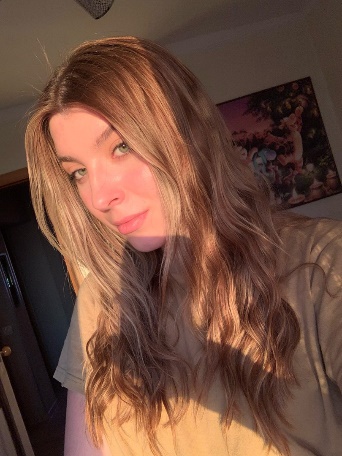 Семейное положение:Не замужемМесто для фотоМесто жительства:     г. ХабаровскМесто для фотоТелефон:89242063255Место для фотоE-mail:   derkdula23@mail.ruМесто для фотоЦЕЛЬ:Развитие в области стилистикиМесто для фотоПериод 
обученияНазвание 
учебного 
учрежденияСпециальность/профессия2019-2022КГА ПОУ «Хабаровский технологический колледж»Парикмахер-технологОпыт работы,Практика: Парикмахерская «Пчелка»Данные о курсовых и дипломных работах: Курсовая работа «Бизнес план парикмахерской Татьяна»Курсовая работа «Прически выпускного вечера»Профессиональные навыки: ОкрашиванияПрическиДополнительные навыки:МакияжЛичные качества: Быстро обучаемая, коммуникабельная, внимательнаяНа размещение в банке данных резюме выпускников на сайте колледжа моей персональной информации и фото СОГЛАСЕН(-НА) СОГЛАСНА